Publicado en Albalate de Zorita-Guadalajara el 14/09/2020 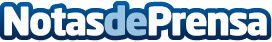 El Ayuntamiento culmina obras en el Colegio Público Santa CruzHan consistido, fundamentalmente, en mejoras de las instalaciones deportivas interiores y exteriores. Además, también ha adquirido material de seguridad para prevenir contagios de coronavirus adicional al que ha enviado la Junta de ComunidadesDatos de contacto:Javier Bravo606411053Nota de prensa publicada en: https://www.notasdeprensa.es/el-ayuntamiento-culmina-obras-en-el-colegio Categorias: Nacional Medicina Castilla La Mancha Infantil Construcción y Materiales http://www.notasdeprensa.es